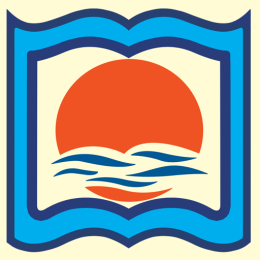 دانشگاه شمال(غیردولتی- غیرانتفاعی)معاونت آموزشی و تحصیلات تکمیلیمدیریت تحصیلات تکمیلیفرم شماره 1اظهارنامه سوابق آموزشی، پژوهشی و فناوری داوطلبان معرفیشده برای انجام مرحله دوم آزمون نیمه متمرکز دکتری (Ph.D.)(مصوب جلسه 58 مورخ 01/03/1396 شورای تحصیلات تکمیلی دانشگاه شمال)مشخصات فردی داوطلبسوابق پژوهشی و فناوریمقالات چاپشده در مجلات علمی معتبر داخلی و خارجی یا کنفرانسها و سمینارها و همایشهای داخلی و بینالمللیادامه جدول بند 1-1اختراع ثبتشده مورد تأیید سازمان پژوهشهای علمی و صنعتی ایرانجشنوارههای علمی معتبرکتب (تألیف یا ترجمه)امتیاز پایاننامه1-5-1- دوره کارشناسی1-5-1- دوره کارشناسی ارشدسوابق آموزشیاطلاعات دورههای تحصیلی کاردانی، کارشناسی و کارشناسی ارشدبرگزیدگان جشنواره، مسابقات بینالمللی و المپیادهای معتبرمدرک زبانلطفاً به سؤالات ذیل بطور مختصر و واضح پاسخ دهید.نام نرمافزارهای تخصصی کامپیوتری (مانند LISREL، MATLAB و ...) را که به آن تسلط دارید ذکر نمایید.هزینه زندگی شما در دوره تحصیل چگونه تأمین خواهد شد؟آیا بورس تحصیلی دریافت کردهاید؟ از نظر مؤسسه مربوطه، ضوابط کار در طی تحصیل شما چگونه است؟در صورت نیاز، میزان همکاری شما در دانشکده در زمینههایی مانند حل تمرین دروس، تهیه دستور کار آزمایشگاههای آموزشی، همکاری اجرایی در آزمایشگاههای آموزشی یا پژوهشی و ... به چه میزان خواهد بود؟چه ویژگیهایی (علمی/ عمومی/ اخلاقی) در خود میبینید که در این پرسشنامه سؤال نشده است و فکر میکنید که میتواند در انتخاب شما تأثیر داشته باشد؟سه مورد از موضوعات مورد علاقه خود برای ادامه تحصیل در مقطع دکتری را به ترتیب اولویت بنویسید:با چاپ چند مقاله علمی در طول دوره دکتری، کار خود را مطلوب ارزیابی میکنید؟     مقاله کنفرانس بینالمللی: ..............                       مقاله علمی- پژوهشی: .............نام و نام خانوادگی:وضعیت نظام وظیفه:سال تولد:وضعیت اشتغال:تلفن تماس:وضعیت تأهل:شماره داوطلب:نشانی محل سکونت:شماره پرونده:آدرس پست الکترونیکی:عنوان مقالهعنوان مجله و سال انتشارنام نویسندگان (نویسنده مسئول مقاله را با علامت * مشخص فرمایید)عناوین مقالات علمی- پژوهشی داخلیچاپشدهعناوین مقالات علمی- پژوهشی داخلیچاپشدهعناوین مقالات علمی- پژوهشی داخلیپذیرفتهشدهعناوین مقالات علمی- پژوهشی داخلیپذیرفتهشدهعناوین مقالات علمی- پژوهشی خارجیچاپشدهعناوین مقالات علمی- پژوهشی خارجیچاپشدهعناوین مقالات علمی- پژوهشی خارجیپذیرفتهشدهعناوین مقالات علمی- پژوهشی خارجیپذیرفتهشدهعناوین مقالات علمی- ترویجیچاپشدهعناوین مقالات علمی- ترویجیچاپشدهعناوین مقالات علمی- ترویجیپذیرفتهشدهعناوین مقالات علمی- ترویجیپذیرفتهشدهعنوان مقالهعنوان کنفرانس و سال ارائهنام نویسندگان (نویسنده مسئول مقاله را با علامت * مشخص فرمایید)عناوین مقالات ارائهشده در کنفرانسهای داخلیچاپشدهعناوین مقالات ارائهشده در کنفرانسهای داخلیچاپشدهعناوین مقالات ارائهشده در کنفرانسهای داخلیپذیرفتهشدهعناوین مقالات ارائهشده در کنفرانسهای داخلیپذیرفتهشدهعناوین مقالات ارائهشده در کنفرانسهای بینالمللیچاپشدهعناوین مقالات ارائهشده در کنفرانسهای بینالمللیچاپشدهعناوین مقالات ارائهشده در کنفرانسهای بینالمللیپذیرفتهشدهعناوین مقالات ارائهشده در کنفرانسهای بینالمللیپذیرفتهشدهردیفنام اختراعمحل ثبتتاریخ ثبت1234ردیفعنوان جشنوارهنهاد برگزارکنندهتاریخ برگزاری1234عنوان کتابسال انتشارتعداد صفحاتنام نویسندگان به ترتیب ذکرشده روی جلدتألیفتألیفتألیفترجمهترجمهترجمهعنوان پروژه یا پایاننامهنام استاد راهنماامتیازامتیازامتیازامتیازنمرهعنوان پروژه یا پایاننامهنام استاد راهنماقابل قبولخوببسیار خوبعالینمرهعنوان پایاننامهنام استاد راهنماامتیازامتیازامتیازامتیازنمرهعنوان پایاننامهنام استاد راهنماقابل قبولخوببسیار خوبعالینمرهمقطع تحصیلیرشته- گرایشنام دانشگاهمعدل کلتاریخ شروعتاریخ خاتمهکاردانیکارشناسیکارشناسی ارشدردیفنام مسابقه، المپیاد یا جشنوارهرتبهسال برگزیدهشدن123نام آزموننمره اخذشدهسال آزمونتوضیحاتنام و نام خانوادگی داوطلب:تاریخ:امضاء:ردیفموضوع تخصصی مورد علاقهاستاد راهنمای مورد علاقه123نام و نام خانوادگی داوطلب:تاریخ:امضاء: